Scenariusz zajęć do programu kształcenia „Myślę- działam- idę w świat”Załącznik nr 1„ZASZYFROWANY ALFABET”……………………………………………………………………………………………………………………………………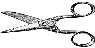 Odczytaj i zapisz temat dnia. Skorzystaj z „ZASZYFROWANEGO ALFABETU”.Temat dnia:    Załącznik nr 2Cele zajęć (zapisane hasłami)- mapka dla ucznia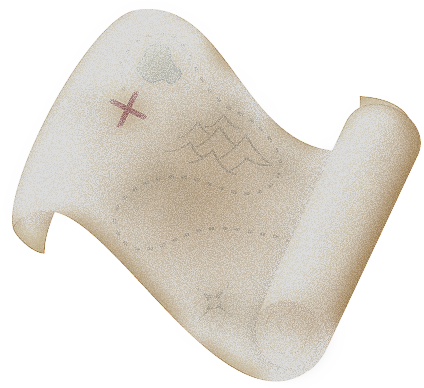 Załącznik nr 3Tekst „Bajki o sklepie, gdzie Szczęście sprzedawano…” napisany przez Loona Źródło: http://loona-na-blogu.blogspot.com/2014/11/bajka-o-sklepie-gdzie-szczescie.html   Bajka o sklepie gdzie Szczęście sprzedawano…„Bardzo długo szukałam mojej wymarzonej pracy i w końcu udało mi się ją otrzymać! Jestem sprzedawcą! Stoję za ladą w jedynym takim sklepie na Świecie i sprzedaję ludziom SZCZĘŚCIE!Pierwszy dzień pracy przyniósł dużo nowych emocji i pobudził emocje. I trudno się dziwić, jestem przecież pierwszym sprzedawcą Szczęścia na Świecie! Szafy, szafeczki i półeczki pięknie przyozdobiłam pięknymi bibelotami, girlandami i serwetkami  tak, aby Szczęście mogło cieszyć się pięknem wokół siebie, ciepłem i dobrą atmosferą. Rozejrzałam się zza lady po wszystkich kątach, aby ocenić czy aby tu pięknie jest i czy Szczęście jest zadowolone. Tak w moim sklepie jest ślicznie i uroczo, z małego kominka dobiega ciepło ognia, gdzieś pomiędzy kominkiem i małą błękitną szafką leżą małe kotki i mruczą swoją kocią melodię  z przyjemnością. Przy oknie ustawiłam donice z lawendą i zawiesiłam piękne drewniane figurki w przeróżnych kształtach.  A Szczęście rozpłynęło się po wszystkich szafkach, półkach i regałach. Swoją formą, ciepłem i zapachem wypełniło wszystkie miejsca  i spokojnie czekało na pierwszych chętnych do kupna.… Drugiego dnia siedzieliśmy sobie ze Szczęściem w naszym sklepie i popijając herbatkę z miodem przyglądaliśmy się ludziom, którzy przechodzili obok sklepu. Dużo ich było, niektórzy nawet nie zauważyli spiesząc się do swoich spraw, że na ulicy Życzliwej jest nowy sklep. Natomiast Ci, którzy się jakby mniej  spieszyli przystawali i zaglądali przez szyby co to za sklep, gdzie Szczęście sprzedają. Przystawali, spoglądali i trochę speszeni odchodzili nie zaglądając do środka. Tak samo było trzeciego i czwartego dnia…Z smutkiem popatrzyłam na wielką szafę gdzie wygodnie rozgościła się największa cześć Szczęścia,  a w myślach jakby trochę mój entuzjazm osłabł i zaczynałam nabierać przekonania, że ludzie wcale nie potrzebują i nie chcę Szczęścia…Szczęście chyba zrozumiało co czuję i jakie wątpliwości zaczynają mieszkać w moim sercu. Odpowiedziało mi ciepłym i kojącym głosem „ Nie martw się, każdy człowiek chce być szczęśliwy, każdy człowiek mnie  szuka, tylko nie każdy widzi, że jestem tak blisko… „ Pierwszy klient pojawił się w piątym dniu. Wszedł do środka ostrożnie i zaczął się nerwowo rozglądać i szybko mówić:- Hmm, wie Pani, właściwie to ja tu trochę, hmm, z przypadku trafiłem, a może z ciekawości. Hmm, cóż to tu może mi Pani zaoferować. Bo szczęście to ja mam, mam dom, dobry samochód, dzieciaki na studiach za granicą, stać mnie na to przecież. Żona też nie narzeka, chodzi do najlepszego fryzjera w mieście, po ciuchy lata do Londynu, w sumie mam dużo szczęścia… ale może kupiłbym tu u Pani jeszcze trochę, może będzie inne, bardziej kolorowe i radosne….- Ależ proszę bardzo, cieszę się, że Pan trafił do naszego sklepu, dam Panu kawałek Szczęścia, który sprawi, że Pana Życie napierze barw i radości. Bardzo proszę tu jest, proszę włożyć pod płaszcz, do tej kieszonki na sercu.- Eeee…, dobrze, ile płacę?- Dwa życzliwe słowa do żony codziennie, telefon do dzieci i szczera rozmowa raz w tygodniu, uśmiech do nieznajomego przynajmniej raz w miesiącu i jeszcze proszę nauczyć się mówić dzień dobry znajomym. To na początek, potem będzie Panu łatwiej i może Pan zwiększyć ilości dobrych słów, uczynków ….- Eeee…, nie rozumiem, chciałem zapłacić….- Szczęście zawsze żąda zapłaty, ale nie chce pieniędzy. Chce, aby je przekazywać, dzielić się nim z innymi, powodować, że rośnie i wypełnia wszystkie kąty :)W tym samym dniu do sklepu wbiegła dziewczynka i już od progu zawołała:- Jak tu pięknie i ciepło! A jakie śliczne kotki leżą pod kominkiem! Ojej, mogę się chwilę z nimi pobawić?- Tak, proszę, a może chcesz Dziewczynko napić się ciepłej herbaty z miodem?- O tak proszę Pani, poproszę!Już za chwilkę stała pod błękitnym regałem, gdzie leżało kolorowe uśmiechnięte Szczęście.- Proszę Pani, a co to jest?- To Szczęście.   - Tak? Jak ładnie wygląda i pachnie! A mogę kawałek?- Proszę, ono czeka tu na Ciebie, chce abyś zabrała je ze sobą.Dziewczynka chwyciła w rączki duży kawałek Szczęścia i szybko wybiegła ze sklepu. Wiecie dokąd? Do innych dzieci, szybciutko wciągnęła Szczęście zza pazuchy i zaczęła dzielić się z innymi dziećmi. A Szczęście widząc radość, uśmiechy i  dziecięcą zabawę zaczęło rosnąć i nabierać kolorów….Rada dla szukających Szczęścia, spisana w celu pomocy w jego odnalezieniu:Szczęście oznacza dla każdego z nas coś innego. Najważniejsze to to, abyś wiedział/wiedziała co jest szczęściem dla Ciebie.  Przestań mierzyć się z innymi, nie oceniaj kategoriami, które sprzedają nam media. Twoim Szczęściem może być rodzina, bycie blisko przyjaciół, realizacja pasji. Najważniejsze to wiedzieć co czyni nas szczęśliwym.Najważniejsze, zapytaj sam siebie co rozumiesz pod pojęciem SZCZĘŚCIE, i pamiętaj, że Ono jest małe, rośnie wtedy gdy je odpowiednio pielęgnujesz.Załącznik nr 4Memory – związki frazeologiczne na podstawie Ilustrowanego słownika frazeologicznego, autor: Agnieszka Nożyńska- Demianiuk, Wydawnictwo IBIS, Poznań 2014Wersja I ( łatwiejsza- 6 par)Wersja II (trudniejsza- 12 par)Załącznik nr 5„Emotikony” do zabawy ruchowej- kalambury: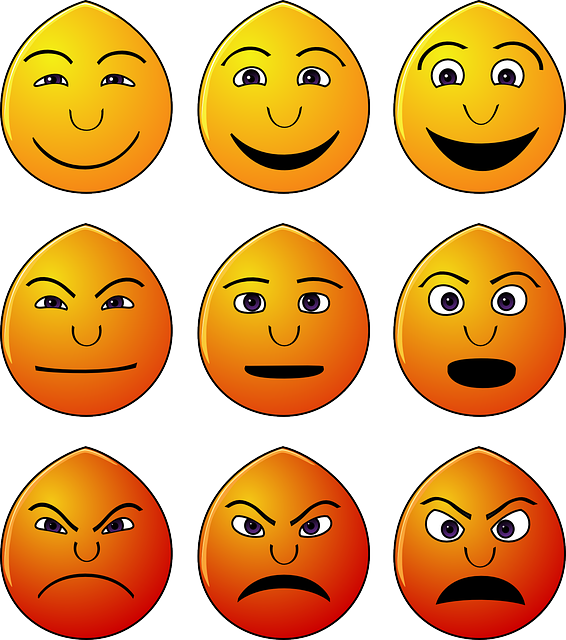 Autor: Magdalena KubackaAutor: Magdalena KubackaKlasa IIIEdukacja: polonistyczna, społeczna, plastyczna Temat lekcji: Moja mapa szczęściaCel/cele zajęć:- wdrażanie do uważnego słuchania wypowiedzi i korzystania z przekazywanych informacji,- doskonalenie umiejętności wypowiadania się oraz uczestniczenia w rozmowach, także inspirowanych literaturą; zadawania pytań, udzielania odpowiedzi, prezentowania własnego zdania i formułowania wniosków,- poszerzanie zakresu słownictwa i struktur składniowych,- doskonalenie umiejętności nazywania emocji i okazywania uczuć w różnych sytuacjach życiowych- podkreślenie znaczenia przyjaźni, miłości, życzliwości na drodze do szczęścia, - rozwijanie kreatywności, wyobraźni i wdrażanie do działań twórczych,- kształcenie umiejętności podejmowania działań i zgodnej współpracy z innymi oraz podejmowania wspólnych
decyzji.Cele zajęć w języku ucznia/ dla ucznia:- stworzę własną definicję szczęścia i wskażę sposoby poszukiwania szczęścia w codziennych sytuacjach,
- uważnie wysłucham „Bajki o sklepie, gdzie Szczęście sprzedawano…”  i odpowiem na pytania dotyczące tekstu,-  poznam kilka powiedzeń używanych na co dzień i wyjaśnię ich znaczenie,
- rozpoznam i nazwę różne uczucia, emocje,- narysuję pastelami „Mój szczęśliwy dzień”.
Kryteria sukcesu dla ucznia:- dyskutując w grupie dowiem się, co to jest szczęście i wskazuję kilka przykładów sytuacji, w których można je znaleźć,- wypowiadam się zdaniami na temat szczęścia opisanego w opowiadaniu,- znam znaczenie i stosuję w swoich wypowiedziach przynajmniej 6 poznanych powiedzeń,- nazywam swoje uczucia i potrafię przedstawić ruchem, mimiką swoje emocje,- ilustruję swój szczęśliwy dzień zgodnie z określonymi kryteriami.Kryteria sukcesu dla ucznia:- dyskutując w grupie dowiem się, co to jest szczęście i wskazuję kilka przykładów sytuacji, w których można je znaleźć,- wypowiadam się zdaniami na temat szczęścia opisanego w opowiadaniu,- znam znaczenie i stosuję w swoich wypowiedziach przynajmniej 6 poznanych powiedzeń,- nazywam swoje uczucia i potrafię przedstawić ruchem, mimiką swoje emocje,- ilustruję swój szczęśliwy dzień zgodnie z określonymi kryteriami.Podstawa programowa:  1.1)a), 1.1)b), 1.1)c), 1.2)a), 1.2)c),  1.3)a), 1.3)b), 1.3)c), 4.2)a), 4.2)b), 5.1), 5.2), 5.4). Podstawa programowa:  1.1)a), 1.1)b), 1.1)c), 1.2)a), 1.2)c),  1.3)a), 1.3)b), 1.3)c), 4.2)a), 4.2)b), 5.1), 5.2), 5.4). Metody pracy: praca z tekstem, metoda ćwiczeń i praktycznego działania, gra dydaktyczna- memory oraz gra interaktywna- TIK, elementy Oceniania Kształtującego, ewaluacyjnaMetody pracy: praca z tekstem, metoda ćwiczeń i praktycznego działania, gra dydaktyczna- memory oraz gra interaktywna- TIK, elementy Oceniania Kształtującego, ewaluacyjnaFormy pracy: indywidualna, grupowa, zbiorowaFormy pracy: indywidualna, grupowa, zbiorowaŚrodki dydaktyczne: dowolna muzyka instrumentalna, chusta animacyjna, „ZASZYFROWANY ALFABET” oraz zaszyfrowany temat zajęć- Załącznik nr 1, duży- biały lub kremowy arkusz brystolu z narysowaną mapą oraz kserokopie mapek z hasłami- celami zajęć dla uczniów- Załącznik nr 2, pisaki, białe kartki dla par i grup,  blog, którego autorką jest Loona: http://loona-na-blogu.blogspot.com/2014/11/bajka-o-sklepie-gdzie-szczescie.html – tekst „Bajki o sklepie, gdzie Szczęście sprzedawano…”  - Załącznik nr 3, Ilustrowany słownik frazeologiczny, autor: Agnieszka Nożyńska- Demianiuk, Wydawnictwo IBIS, Poznań 2014, memory- związki frazeologiczne - Załącznik nr 4, „emotikony”- Załącznik nr 5, gra interaktywna stworzona na www.LearningApps.org –gra interaktywna-uczucia: pomoc wypracowana w ramach Programu kształcenia „Myślę-działam-idę w świat”, Centra artystyczno-ruchowe, autor: Anna Dziadkiewicz, komputery z dostępem do Internetu lub tablica interaktywna, skrzynia, pastele olejne, tektura. Środki dydaktyczne: dowolna muzyka instrumentalna, chusta animacyjna, „ZASZYFROWANY ALFABET” oraz zaszyfrowany temat zajęć- Załącznik nr 1, duży- biały lub kremowy arkusz brystolu z narysowaną mapą oraz kserokopie mapek z hasłami- celami zajęć dla uczniów- Załącznik nr 2, pisaki, białe kartki dla par i grup,  blog, którego autorką jest Loona: http://loona-na-blogu.blogspot.com/2014/11/bajka-o-sklepie-gdzie-szczescie.html – tekst „Bajki o sklepie, gdzie Szczęście sprzedawano…”  - Załącznik nr 3, Ilustrowany słownik frazeologiczny, autor: Agnieszka Nożyńska- Demianiuk, Wydawnictwo IBIS, Poznań 2014, memory- związki frazeologiczne - Załącznik nr 4, „emotikony”- Załącznik nr 5, gra interaktywna stworzona na www.LearningApps.org –gra interaktywna-uczucia: pomoc wypracowana w ramach Programu kształcenia „Myślę-działam-idę w świat”, Centra artystyczno-ruchowe, autor: Anna Dziadkiewicz, komputery z dostępem do Internetu lub tablica interaktywna, skrzynia, pastele olejne, tektura. Przebieg zajęćPrzebieg zajęćCentra Aktywnej Edukacji1. Powitanie w kole na dywanie- zabawa integracyjna z chustą animacyjną przy dowolnej muzyce instrumentalnej.2. Odszyfrowanie i zanotowanie tematu zajęć - Załącznik nr 1 Nauczyciel przygotowuje duży, biały lub kremowy arkusz brystolu (można przypalić zapałkami brzegi arkusza, tak by „mapa” wyglądała na starą). Na mapie narysowana jest droga jaką pokonają dzieci w trakcie zajęć- nauczyciel zapisuje na mapie cele zajęć. Takie same kserokopie mapy otrzymują wszystkie dzieci.- Załącznik nr 2Po głośnym odczytaniu celów, nauczyciel przedstawia kryteria sukcesu ucznia, po czym następuje omówienie zadań.Po zrealizowanym celu zajęć dzieci będą kolorować pisakiem pokonany odcinek na mapie (łączą kropki- drogę jaką przeszły od jednego do drugiego celu).Przykład :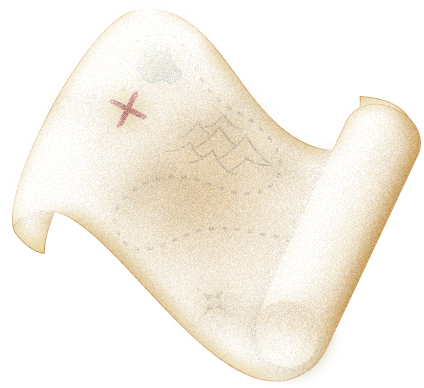 3. Zebranie, porównanie i uzupełnienie informacji na temat: Co to jest szczęcie?-technika „kuli śniegowej”.Uczniowie najpierw w parach prezentują własne zdanie na temat szczęścia- rozmawiają ze sobą i starają się stworzyć definicję szczęścia, którą zapisują na małych karteczkach. Następnie dwie pary łączą się w czwórki (piszą definicję na większej, wspólnej kartce), czwórki w ośmio-osobowe grupy i dzieci dyskutując poznają zdanie innych (zapisują definicję na wspólnej kartce).Po próbie zdefiniowania szczęścia, dochodzą do wniosku, że jest to pojęcie, które trudno określić jednym słowem, bo dla każdego oznacza coś innego.4. Wysłuchanie czytanego przez nauczyciela opowiadania  „Bajka o sklepie, gdzie Szczęście sprzedawano…” dostępnej na blogu http://loona-na-blogu.blogspot.com/2014/11/bajka-o-sklepie-gdzie-szczescie.html - Załącznik nr 35. Rozmowa o szczęściu na podstawie tekstu oraz własnych doświadczeń i obserwacji dzieci.- Na jakiej ulicy znajdował się sklep ze szczęściem?- Dlaczego ludzie nie dostrzegali sklepu ze szczęściem?- Gdzie miał schować kawałek szczęścia pan, który zrobił zakupy w sklepie? - Jak wyglądała zapłata? - Co oczekiwało szczęście?- Kto umiał cieszyć się szczęściem i dlaczego?- Co czyni nas szczęśliwym? Gdzie znaleźć szczęście? - Czy szczęście można kupić?- Jak rozumieć polskie przysłowie: „Pieniądze szczęścia nie dają.”- Jak rozumieć angielskie przysłowie: „Szczęście, które posiadasz jest jak ziarno; szczęście, które dzielisz – to kwiat.”6. Wyjaśnienie znaczenia powiedzenia „dziecko szczęścia”,  odszukanie definicji w Słowniku frazeologicznym.( „dziecko szczęścia”- osoba mająca powodzenie w życiu, szczęście; wybraniec losu. „Był dzieckiem szczęścia- zawsze wszystko mu się udawało”. Źródło: Ilustrowany słownik frazeologiczny, Wydawnictwo IBIS, Poznań 2014 )Nauczyciel wyjaśnia, że często w codziennym języku (języku potocznym) posługujemy się wyrazami, zwrotami, powiedzeniami, które nie należy przekładać dosłownie. Mają one jednak pewne znaczenie i odniesienia do różnych sytuacji życiowych (są to związki frazeologiczne, frazeologizmy, powiedzenia, zwroty językowe).7. Poznanie innych związków frazeologicznych.Uczniowie w parach grają w memory - Załącznik nr 4Po odszukaniu wszystkich par związków frazeologicznych, każda para uczniów prezentuje wybrany przez siebie zwrot przed całą klasą (dzieci mogą przedstawić sytuację słownie, ruchowo lub rysunkowo ilustrując znaczenie frazeologizmu). Zadaniem pozostałych uczniów jest odgadnięcie frazeologizmu oraz uniesienie w górę odpowiedniej karty, przeczytanie zwrotu i jego znaczenia. 8. Zabawa ruchowa- kalambury.Nauczyciel pokazuje dzieciom różne „emotki”- twarze ilustrujące wybrane uczucia. Dzieci przedstawiają ruchem, gestem, mimiką sytuacje, w których towarzyszą im te uczucia.- Załącznik nr 5Nauczyciel powinien zwrócić uwagę na to, iż  człowiekowi w ciągu życia towarzyszą różne uczucia. Często są one wywołane pod wpływem emocji, czyli stanu umysłu, ciała jako reakcji na różnorodne wydarzenia jakie nas w życiu spotykają, lub też jakie są wywołane podczas kontaktu z innymi ludźmi. Emocji nie powinniśmy tłumić. Ważne by we właściwy sposób rekompensować, rozładowywać bądź je wzmacniać. 9. Rozpoznawanie i nazywanie różnych uczuć- gra interaktywna stworzona na Platformie edukacyjnej www.learningapps.org - gra interaktywna-uczucia: pomoc wypracowana w ramach Programu kształcenia „Myślę-działam-idę w świat”, Centra artystyczno-ruchowe, autor: Anna Dziadkiewicz10. Zaszyfrowanie przez dzieci swojego przepisu na szczęście – Szczęście daje mi…– do zaszyfrowania wyrazów uczniowie wykorzystują plansze z „ZASZYFROWANYM  ALFABETEM” – Załącznik nr 1 Po zapisaniu „składników” szczęścia, dzieci wrzucają karteczki do skrzyni, z której później będą je losować. Wybraną karteczkę odszyfrowują w domu i piszą do zeszytu 3 zdania na ten temat, np. jeżeli ktoś odszyfrował słowo: rodzina, to pisze zdania o rodzinie. 11. Wykonanie pracy plastycznej pastelami olejnymi na tekturze:„Mój szczęśliwy dzień…”Prezentacja powstałych prac w Klasowej galerii i omówienie ich przez autorów.Ocena koleżeńska powstałych dzieł zgodnie z ustalonymi wcześniej kryteriami: zgodność z tematem, pomysł i estetyka wykonania.12. Podsumowanie zajęć- ewaluacja.Uczniowie po każdym opanowanym celu zajęć zaznaczali na swoich mapkach trasę, drogę. Na końcu zajęć wklejają wypełnione mapki do zeszytów.Pod mapką zapisują pytanie: Jak się czułem na zajęciach? i rysują odpowiednią „buźkę” czyli odpowiedź. Przykład:  Następnie siedząc w kole na dywanie przekazują sobie „szczęśliwą iskierkę” z ręki do ręki, kończąc zdanie:- Z zajęć zapamiętam…artystyczno- ruchowepolonistyczno- komunikacyjneartystyczno- ruchowepolonistyczno- komunikacyjneartystyczno- ruchowepolonistyczno- komunikacyjneA^BC<DE&FGAĄBCĆDEĘFGHIJKL*MN>OHIJKLŁMNŃO+PRS#TUWYZÓPRSŚTUWYZ87ŹŻMOJAMAPASZCZ&#CIAmieć głowę na karkubyć przedsiębiorczym, zaradnym, zapobiegliwym, sprytnym, pomysłowym, operatywnymmieć dobrego nosamieć przeczucie, intuicję, trafnie spodziewać się dobrego obrotu sprawy, słusznie przewidywać, domyślać się, że coś przyniesie korzyśćwywinąć orłaprzewrócić się, upaśćwyjść z twarząwyjść z trudnej sytuacji z honorem, tak aby się nie wstydzićwysoko mierzyćmieć wielkie ambicje, chcieć bardzo wiele osiągnąćwstać lewą nogąmieć zły humor, czuć złość, zdenerwowaniemieć głowę na karkubyć przedsiębiorczym, zaradnym, zapobiegliwym, sprytnym, pomysłowym, operatywnymmieć dobrego nosamieć przeczucie, intuicję, trafnie spodziewać się dobrego obrotu sprawy, słusznie przewidywać, domyślać się, że coś przyniesie korzyśćwywinąć orłaprzewrócić się, upaśćwyjść z twarząwyjść z trudnej sytuacji z honorem, tak aby się nie wstydzićwysoko mierzyćmieć wielkie ambicje, chcieć bardzo wiele osiągnąćwstać lewą nogąmieć zły humor, czuć złość, zdenerwowaniewpaść jak śliwka w kompotznaleźć się w kłopocie, w trudnej sytuacjizabrnąć w ślepy zaułek (ślepą uliczkę)znaleźć się w sytuacji bez wyjściawyglądać jak zmokła kurawyglądać marnie, źle, nieładnie po zmoknięciuwidzieć coś w jasnych, różowych barwachspostrzegać jakąś sytuację pozytywnie, podchodzić do niej optymistyczniewidzieć tylko czubek własnego nosadbać tylko o siebie, nie myśleć o innych, zachowywać się bardzo egoistycznie, myśleć tylko o sobieświecić przykładembyć wzorem do naśladowania dla innych